     MIĘDZYSZKOLNY OŚRODEK SPORTOWY KRAKÓW-WSCHÓD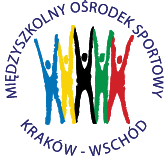 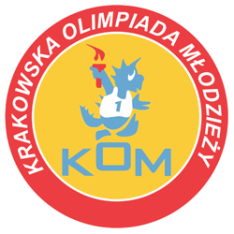 Adres: Centrum Rozwoju Com Com Zoneul. Ptaszyckiego 6 – P 09,  31 – 979 Krakówtel/fax: 12 685 58 25,   email:  biuro@kom.krakow.plwww.kom.krakow.plKraków, 2.03.2018r.KRAKOWSKA OLIMPIADA MŁODZIEŻY 2017/18 – Igrzyska Młodzieży SzkolnejSNOWBOARD /2.03.2018r./ - KLASYFIKACJA DZIEWCZĄTWyniki - DZIEWCZĘTA - SNOWBOARD - IMS  - Siepraw 2.03.2018Wyniki - DZIEWCZĘTA - SNOWBOARD - IMS  - Siepraw 2.03.2018Wyniki - DZIEWCZĘTA - SNOWBOARD - IMS  - Siepraw 2.03.2018Wyniki - DZIEWCZĘTA - SNOWBOARD - IMS  - Siepraw 2.03.2018Wyniki - DZIEWCZĘTA - SNOWBOARD - IMS  - Siepraw 2.03.2018MiejsceNazwisko i imięSzkołaRocznikCzas przejazdu1Dudek MagdalenaGM 16200230,892Wilan MatyldaSG 731,603Bartmańska ZulaPGA 6200231,724Rudowska AleksandraKostka200332,405Dukielska NadiaGM 72200334,586Skiba RoksanaGM 20200336,177Soczewka AleksandraGM 46200236,768Sczygieł ElaSG 736,869Ludwin MariaGortat200337,3710Suchenia WeronikaGM 16200237,3811Szewczyk MajaSP 49200337,6012Bugajska AgataKostka200338,2113Bartkowiak PaulinaGM 52200338,3514Wróblewska MartynaGM 52200338,6015Cieśla MatyldaGM 7200338,7016Kotulska IgaGM 1200238,9817Gogulska MarynaGortat200339,6318Luty KarolinaSP 144200539,7219Dal Julia GM 7200240,0120Kmiotek Milena GM 52200342,4621Łucek WeronikaSG 744,0322Rokicka AmeliaGM 1200344,8123Miazga MatyldaGM 1200352,5324Grabiasz BarbaraSP 85200465,72